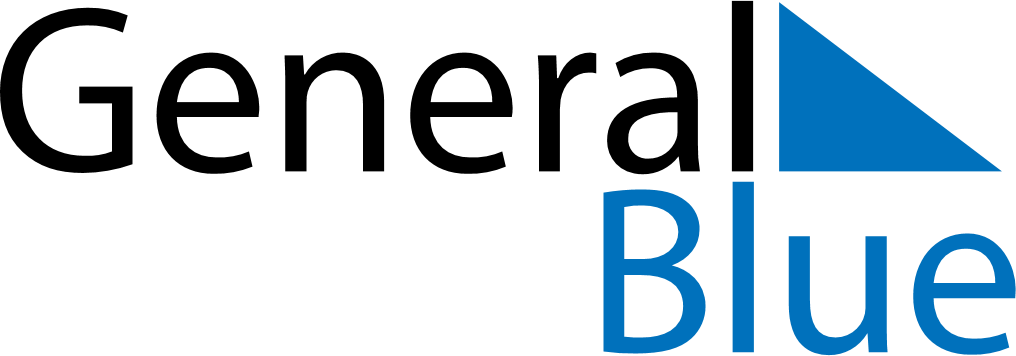 December 2024December 2024December 2024December 2024December 2024December 2024Whalley, England, United KingdomWhalley, England, United KingdomWhalley, England, United KingdomWhalley, England, United KingdomWhalley, England, United KingdomWhalley, England, United KingdomSunday Monday Tuesday Wednesday Thursday Friday Saturday 1 2 3 4 5 6 7 Sunrise: 8:04 AM Sunset: 3:52 PM Daylight: 7 hours and 48 minutes. Sunrise: 8:05 AM Sunset: 3:52 PM Daylight: 7 hours and 46 minutes. Sunrise: 8:07 AM Sunset: 3:51 PM Daylight: 7 hours and 44 minutes. Sunrise: 8:08 AM Sunset: 3:50 PM Daylight: 7 hours and 42 minutes. Sunrise: 8:10 AM Sunset: 3:50 PM Daylight: 7 hours and 40 minutes. Sunrise: 8:11 AM Sunset: 3:49 PM Daylight: 7 hours and 38 minutes. Sunrise: 8:12 AM Sunset: 3:49 PM Daylight: 7 hours and 36 minutes. 8 9 10 11 12 13 14 Sunrise: 8:14 AM Sunset: 3:49 PM Daylight: 7 hours and 34 minutes. Sunrise: 8:15 AM Sunset: 3:48 PM Daylight: 7 hours and 33 minutes. Sunrise: 8:16 AM Sunset: 3:48 PM Daylight: 7 hours and 32 minutes. Sunrise: 8:17 AM Sunset: 3:48 PM Daylight: 7 hours and 30 minutes. Sunrise: 8:18 AM Sunset: 3:48 PM Daylight: 7 hours and 29 minutes. Sunrise: 8:19 AM Sunset: 3:48 PM Daylight: 7 hours and 28 minutes. Sunrise: 8:20 AM Sunset: 3:48 PM Daylight: 7 hours and 27 minutes. 15 16 17 18 19 20 21 Sunrise: 8:21 AM Sunset: 3:48 PM Daylight: 7 hours and 26 minutes. Sunrise: 8:22 AM Sunset: 3:48 PM Daylight: 7 hours and 26 minutes. Sunrise: 8:23 AM Sunset: 3:48 PM Daylight: 7 hours and 25 minutes. Sunrise: 8:23 AM Sunset: 3:48 PM Daylight: 7 hours and 24 minutes. Sunrise: 8:24 AM Sunset: 3:49 PM Daylight: 7 hours and 24 minutes. Sunrise: 8:25 AM Sunset: 3:49 PM Daylight: 7 hours and 24 minutes. Sunrise: 8:25 AM Sunset: 3:49 PM Daylight: 7 hours and 24 minutes. 22 23 24 25 26 27 28 Sunrise: 8:26 AM Sunset: 3:50 PM Daylight: 7 hours and 24 minutes. Sunrise: 8:26 AM Sunset: 3:50 PM Daylight: 7 hours and 24 minutes. Sunrise: 8:26 AM Sunset: 3:51 PM Daylight: 7 hours and 24 minutes. Sunrise: 8:27 AM Sunset: 3:52 PM Daylight: 7 hours and 25 minutes. Sunrise: 8:27 AM Sunset: 3:52 PM Daylight: 7 hours and 25 minutes. Sunrise: 8:27 AM Sunset: 3:53 PM Daylight: 7 hours and 26 minutes. Sunrise: 8:27 AM Sunset: 3:54 PM Daylight: 7 hours and 26 minutes. 29 30 31 Sunrise: 8:27 AM Sunset: 3:55 PM Daylight: 7 hours and 27 minutes. Sunrise: 8:27 AM Sunset: 3:56 PM Daylight: 7 hours and 28 minutes. Sunrise: 8:27 AM Sunset: 3:57 PM Daylight: 7 hours and 29 minutes. 